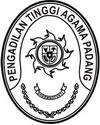 Nomor	: W3-A/         /KU.03/X/2021        	      	                         21 Oktober 2021Lampiran	: 1 (satu) rangkapSifat	: SegeraPerihal	: Penerapan Pengendalian Intern atas 	  Pelaporan KeuanganYth.  1.	Sekretaris Pengadilan Tinggi Padang2.	Sekretaris Pengadilan Negeri Se - Sumatera Barat3.	Sekretaris Pengadilan Agama Se - Sumatera Barat4.	Sekretaris Pengadilan Militer I -03 Padang5.	Sekretaris Pengadilan Tata Usaha Negara PadangDi -       TempatAssalamu’alaikum, Wr. Wb.Meneruskan surat Sekretaris Mahkamah Agung RI nomor 2198/SEK/KU.03/10/ 2021 tanggal 15 Oktober  2021 perihal sama dengan pokok surat. Sehubungan hal tersebut diharapkan kepada satuan kerja untuk dapat mengoptimalkan Penerapan PIPK Tahun 2021 dengan ketentuan sebagai berikut: Seluruh  satuan   kerja   wajib    melaksanakan   Penerapan  PIPK    dengan berpedoman pada:Undang-Undang Nomor 1  Tahun 2004 tentang Perbendaharaan Negara;Peraturan   Pemerintah   Nomor   60   Tahun   2008   tentang    Sistem         Pengendalian Intern  Pemerintah (SPIP);Peraturan  Menteri  Keuangan  Nomor 17  Tahun  2019 Tentang  Pedoman Penerapan,  Penilaian,  dan  Reviu Pengendalian  Intern  atas  Pelaporan Keuangan  (PIPK)  Pemerintah Pusat;Surat    Direktur    Jenderal   Perbendaharaan  Nomor    S-234/PB/2021 tanggal  30   September  2021  perihal  Penyusunan  Laporan   Keuangan Kementerian Negara/Lembaga Triwulan III Tahun  2021 poin 7(d);Keputusan             Sekretaris             Mahkamah             Agung             Nomor 861/SEK/SK/ VIII/2021  tanggal 27  Agustus  2021 tentang Tim  Penilai Pengendalian Intern Atas Pelaporan Keuangan Mahkamah Agung RI;Keputusan  Sekretaris Mahkamah Agung Nomor  932/SEK/SK/IX/2021 tanggal   21    September   2021   tentang    Penetapan  Akun   Signifikan Penilaian  Pengendalian  Intern  atas   Pelaporan  Keuangan   Mahkamah Agung Tahun 2021;Petunjuk Teknis Pelaksanaan Penerapan PIPK (terlampir);Akun Signifikan yang akan dinilai dalam Penerapan PIPK Tahun 2021 adalah Akun Konstruksi  Dalam Pengerjaan,Pendapatan  Sewa Tanah, Gedung, dan Bangunan;Tahapan Penerapan PIPK satuan kerja,  antara lain:Menyusun Tim  Penerap PIPK;Melaksanakan PIPK dan mengisi Kertas Kerja PIPK pada Tabel A yang telah diisi  untuk   2    akun   signifikan  yang  telah   ditetapkan   berdasarkan Keputusan  Sekretaris Mahkamah Agung;Mengunggah   data  terkait  Sewa BMN   dalam  aplikasi  e-BIMA   dengan langkah  sebagai berikut:Pilih menu "Realisasi PNBP",  kemudian pilih  "Transaksi Sewa BMN";Unggah   Surat    Persetujuan    Sewa   dari   Pengelola   Barang,    Surat Keputusan  Sekretaris Mahkamah Agung atas  Penetapan Pelaksanaan Sewa,   Perjanjian   Sewa,   dan  Bukti  Pembayaran   Sewa pada  menu tersebut;Mengunggah hasil penerapan PIPK dalam aplikasi e-BIMA  dengan langkah sebagai berikut:Pilih menu "Perbendaharaan",  kemudian pilih "PIPK";Unggah  Dokumen   Sumber   pada   menu   "Pendapatan   Sewa  Tanah, Gedung,  dan Bangunan",  berupa;Laporan  Keuangan Triwulan III Tahun 2021;Laporan   Realisasi  Pendapatan   (Aplikasi   SAIBA/e-Rekon&LK)sampai dengan tanggal penilaian; Dokumen DIPA  Halaman  III terkait Estimasi Pendapatan Sewa Tanah, Gedung dan Bangunan  (425131);Usulan pemanfaatan BMN ke  Pengelola Barang (KPKNL); Surat Persetujuan  Pemanfaatan dari KPKNL;Surat  Keputusan  ke   Pengguna Barang  (Sekretaris  Mahkamah Agung);Kontrak  dan Perjanjian  sesuai dengan Surat  Edaran Sekretaris Mahkamah  Agung Nomor  6  Tahun  2018 tanggal  16  Juli  2018Tentang  Pedoman Tata  Cara  Pelaksanaan  Sewa Barang  Milik Negara di Lingkungan Mahkamah Agung dan Badan Peradilan di Bawahnya;Data Transaksi Sewa dari Aplikasi SIMPONI;Data Transaksi Sewa dari Aplikasi e-BIMA;Data dukung penyetoran BPN  akun 425131 - Pendapatan SewaTanah, Gedung,  dan Bangunan; Backup aplikasi SAIBA dan SIMAK-BMN  Tahun 2021;Unggah Dokumen Sumber pada menu "Konstruksi Dalam Pengerjaan", berupa;Dokumen  pertanggungjawaban   belanja   terkait   pembangunansampai dengan tanggal penilaian (RTH  Penginputan KDP,  SPM, SP2D, SPBy,   SPP,  DRPP,  Kuitansi,  Kontrak,  Berita Acara  Serah Terima,  DIPA, POK sampai dengan Revisi terakhir,  dsb);Laporan  Realisasi Belanja  (Aplikasi  SAIBA/ e-Rekon&LK)  sampai dengan tanggal penilaian;Dokumentasi Perkembangan Pembangunan Gedung berupa foto(minimal tampak muka dan tampak samping);Laporan Progres Pekerjaan Pembangunan terakhir;Backup aplikasi SAIBA dan SIMAK-BMN  Tahun 2021;Penerapan PIPK  pada satuan kerja  yang telah dilakukan penilaian oleh  Tim Penilai Tingkat  Wilayah akan  dinilai  kembali  oleh Tim   Penilai  Mahkamah Agung,  dan akan dilakukan pada satuan kerja yang telah  ditentukan sebagai objek penilaian (sampling/uji petik);Kriteria Hasil Penilaian atas Penerapan PIPK, antara lain:a.   Memadai,  efektif;b.   Memadai,  efektif dengan pengecualian;c.   Tidak memadai, mengandung kelemahan material.Hasil penilaian  PIPK  tersebut akan disampaikan kepada  Badan  Pengawasan untuk  dilakukan reviu sebelum disampaikan kepada BPK  RI  sebagai bahan pemeriksaan;Penerapan PIPK merupakan tugas pokok dan masuk sebagai tugas dan fungsi pada Sasaran  Kerja Pegawai (SKP)  yang melaksanakan  dan menjadi program kerja rutin setiap tahun;Bagi satuan  kerja  yang tidak melaksanakan  Penerapan PIPK  akan  menjadi bahan laporan kepada Pimpinan terkait penilaian kinerja.Demikian disampaikan, atas perhatian dan kerjasamanya diucapkan terima kasih.    				           Wassalam,					Penanggung Jawab Korwil 0800.01					SekretarisIrsyadiNomor	: W3-A/2383/KU.00/IX/2021        	      	                         01 Agustus 2021Lampiran	: 1 (satu) rangkapPerihal	: Pengisian Kuisioner PIPKYth.  1.	Sekretaris Pengadilan Tinggi Padang2.	Sekretaris Pengadilan Negeri Se- Sumatera Barat3.	Sekretaris Pengadilan Agama Se – Sumatera Barat4.	Sekretaris Pengadilan Militer I -03 Padang5.	Sekretaris Pengadilan Tata Usaha Negara PadangDi -       TempatAssalamu’alaikum, Wr. Wb.Meneruskan surat Sekretaris Mahkamah Agung RI nomor 1851/SEK/KU.03/8/2021 tanggal   27 Agustus 2021 perihal sama dengan pokok surat. Sehubungan hal tersebut diharapkan kepada Sekretaris, Kabag. Umum dan Keuangan, Kasubbag. Keuangan dan Pelaporan, Kasubbag. Tata Usaha dan Rumah Tangga, Kasubbag.Umum dan Keuangan beserta staf dan operator aplikasi persediaan, Simak BMN dan SAIBA untuk mengakses dan mengisi kuisioner tersebut pada tautan : https://bit.ly/quisioner-pipk selambat-lambatnya hingga tanggal 10 September 2021.Demikian disampaikan, atas perhatian dan kerjasamanya diucapkan terima kasih.					Wassalam,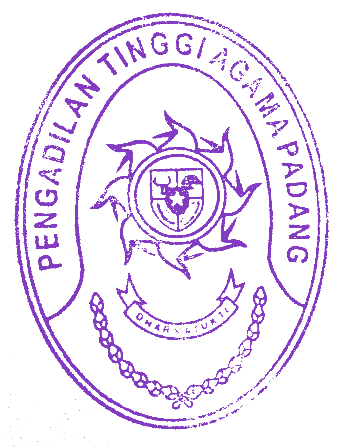 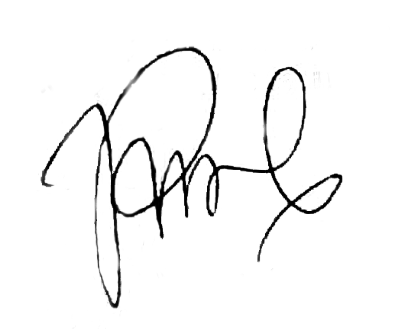 					Penanggung Jawab Korwil 0800.01					SekretarisIrsyadi